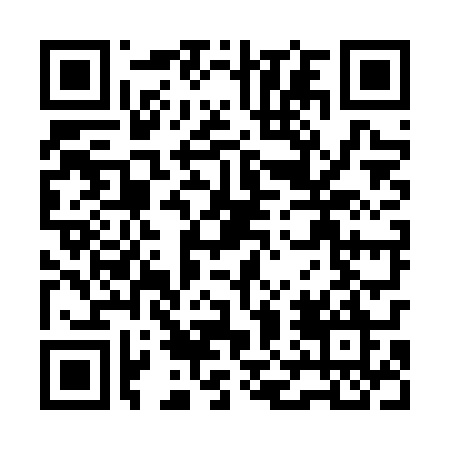 Ramadan times for Wampierzow, PolandMon 11 Mar 2024 - Wed 10 Apr 2024High Latitude Method: Angle Based RulePrayer Calculation Method: Muslim World LeagueAsar Calculation Method: HanafiPrayer times provided by https://www.salahtimes.comDateDayFajrSuhurSunriseDhuhrAsrIftarMaghribIsha11Mon4:084:085:5711:453:405:345:347:1612Tue4:064:065:5411:443:415:355:357:1813Wed4:034:035:5211:443:425:375:377:2014Thu4:014:015:5011:443:445:395:397:2115Fri3:593:595:4811:443:455:405:407:2316Sat3:563:565:4611:433:465:425:427:2517Sun3:543:545:4411:433:485:445:447:2718Mon3:513:515:4111:433:495:455:457:2919Tue3:493:495:3911:433:505:475:477:3020Wed3:473:475:3711:423:525:485:487:3221Thu3:443:445:3511:423:535:505:507:3422Fri3:423:425:3311:423:545:525:527:3623Sat3:393:395:3011:413:555:535:537:3824Sun3:373:375:2811:413:575:555:557:4025Mon3:343:345:2611:413:585:565:567:4226Tue3:313:315:2411:403:595:585:587:4427Wed3:293:295:2211:404:006:006:007:4628Thu3:263:265:1911:404:016:016:017:4829Fri3:243:245:1711:404:036:036:037:5030Sat3:213:215:1511:394:046:046:047:5231Sun4:184:186:1312:395:057:067:068:541Mon4:164:166:1112:395:067:087:088:562Tue4:134:136:0812:385:077:097:098:583Wed4:104:106:0612:385:087:117:119:004Thu4:084:086:0412:385:107:127:129:025Fri4:054:056:0212:375:117:147:149:046Sat4:024:026:0012:375:127:167:169:067Sun3:593:595:5812:375:137:177:179:088Mon3:573:575:5512:375:147:197:199:109Tue3:543:545:5312:365:157:207:209:1210Wed3:513:515:5112:365:167:227:229:15